ПРОЕКТ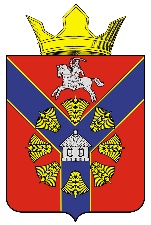 АДМИНИСТРАЦИЯБУКАНОВСКОГО СЕЛЬСКОГО ПОСЕЛЕНИЯ
КУМЫЛЖЕНСКОГО МУНИЦИПАЛЬНОГО РАЙОНАВОЛГОГРАДСКОЙ ОБЛАСТИПОСТАНОВЛЕНИЕ           _____ 2023 г.                                                                                	  № ___«О Порядке осуществления администрацией Букановского сельского поселения Кумылженского муниципального района Волгоградской области казначейского сопровождения в отношении средств, определенных в соответствии со статьей 242.26 Бюджетного кодекса Российской Федерации»              В соответствии с пунктом 5 статьи 242.23 Бюджетного кодекса Российской Федерации, постановлением Правительства Российской Федерации от 01.12.2021 г. № 2155 «Об утверждении общих требований к порядку осуществления финансовыми органами субъектов Российской Федерации (муниципальных образований) казначейского сопровождения средств», Уставом Букановского сельского поселения Кумылженского муниципального Волгоградской области, администрация Букановского сельского поселения Кумылженского муниципального района Волгоградской области ПОСТАНОВЛЯЕТ:           1. Утвердить Порядок осуществления администрацией Букановского сельского поселения Кумылженского муниципального района Волгоградской области казначейского сопровождения в отношении средств, определенных в соответствии со статьей 242.26 Бюджетного кодекса Российской Федерации (прилагается).           2. Настоящее постановление вступает в силу со дня его обнародования в Букановской сельской библиотеке им. А.В. Максаева, и подлежит размещению на сетевом издании «Официальный сайт Букановского сельского поселения Кумылженского муниципального района Волгоградской области». Приложение к постановлению администрацииБукановского сельского поселения от ________ №___
Порядок
осуществления администрацией Букановского сельского поселения Кумылженского муниципального района Волгоградской области казначейского сопровождения в отношении средств, определенных в соответствии со статьей 242.26 Бюджетного кодекса Российской Федерации.         1. Настоящий Порядок устанавливает порядок осуществления администрацией Букановского сельского поселения Кумылженского муниципального района Волгоградской области казначейского сопровождения в отношении средств, определенных в соответствии со статьей 242.26 Бюджетного кодекса Российской Федерации, предоставляемых участникам казначейского сопровождения из местного бюджета (далее соответственно - целевые средства, участник казначейского сопровождения).          В случае если федеральными законами или решениями Правительства Российской Федерации, предусмотренными подпунктом 2 пункта 1 статьи 242.26 Бюджетного кодекса Российской Федерации, установлены требования о казначейском сопровождении целевых средств, предоставляемых на основании концессионных соглашений, соглашений о муниципально-частном партнерстве, настоящий Порядок распространяется в отношении указанных соглашений.          2. Казначейскому сопровождению подлежат целевые средства, предоставляемые на основании муниципальных контрактов о поставке товаров, выполнении работ, оказании услуг (далее - муниципальный контракт), договоров (соглашений) о предоставлении субсидий, договоров о предоставлении бюджетных инвестиций в соответствии со статьей 80 Бюджетного кодекса Российской Федерации, договоров о предоставлении взносов в уставные (складочные) капиталы (вкладов в имущество) юридических лиц (их дочерних обществ), источником финансового обеспечения исполнения которых являются указанные субсидии и бюджетные инвестиции (далее - договор (соглашение)), контрактов (договоров) о поставке товаров, выполнении работ, оказании услуг, источником финансового обеспечения исполнения обязательств по которым являются средства, предоставленные в рамках исполнения муниципальных контрактов, договоров (соглашений) (далее - контракт (договор)), содержащих положения, аналогичные установленным пунктом 2 статьи 242.23 Бюджетного кодекса Российской Федерации.          3. Операции с целевыми средствами осуществляются на лицевых счетах, открываемых муниципальным участникам казначейского сопровождения в администрации Букановского сельского поселения, в установленном им порядке в соответствии с общими требованиями, установленными Федеральным казначейством согласно пункту 9 статьи 220.1 Бюджетного кодекса Российской Федерации (далее - лицевой счет), и с соблюдением  участниками казначейского сопровождения условий ведения и использования лицевого счета (режима лицевого счета), указанных в пункте 3 статьи 242.23 Бюджетного кодекса Российской Федерации.        4. При открытии лицевых счетов и осуществлении операций на указанных лицевых счетах бюджетный мониторинг проводится в соответствии со статьей 242.13-1 Бюджетного кодекса Российской Федерации.        5. Операции с целевыми средствами проводятся на лицевых счетах после осуществления администрацией Букановского сельского поселения санкционирования указанных операций в порядке, установленном администрацией Букановского сельского поселения в соответствии с постановлением Правительства Российской Федерации от 01.12.2021 г. № 2155 «Об утверждении общих требований к порядку осуществления финансовыми органами субъектов Российской Федерации (муниципальных образований) казначейского сопровождения средств».       6. Расширенное казначейское сопровождение осуществляется в случаях и порядке, установленных Правительством Российской Федерации в соответствии с пунктом 3 статьи 242.24 Бюджетного кодекса Российской Федерации.       7. Взаимодействие при осуществлении операций с целевыми средствами, а также при обмене документами между администрацией Букановского сельского поселения, получателем средств местного бюджета, которому доведены лимиты бюджетных обязательств на предоставление целевых средств, и участниками казначейского сопровождения осуществляется в электронном виде в соответствии с заключаемым соглашением, а в целях соблюдения требований, установленных законодательством Российской Федерации о государственной или иной охраняемой в соответствии с федеральными законами, нормативными правовыми актами Президента Российской Федерации и Правительства Российской Федерации тайне - на бумажном носителе в соответствии с законодательством о государственной тайне.       8. Администрация Букановского сельского поселения ежедневно (в рабочие дни) предоставляет информацию о муниципальных контрактах, договорах (соглашениях), контрактах (договорах), о лицевых счетах и об операциях по зачислению и списанию целевых средств, отраженных на лицевых счетах, в порядке, установленном Федеральным казначейством, в государственную интегрированную информационную систему управления общественными финансами «Электронный бюджет».Глава Букановскогосельского поселения                                                                                   Е.А. Кошелева